Міністерство освіти і науки УкраїниТаврійський державний агротехнологічний університетімені Дмитра Моторного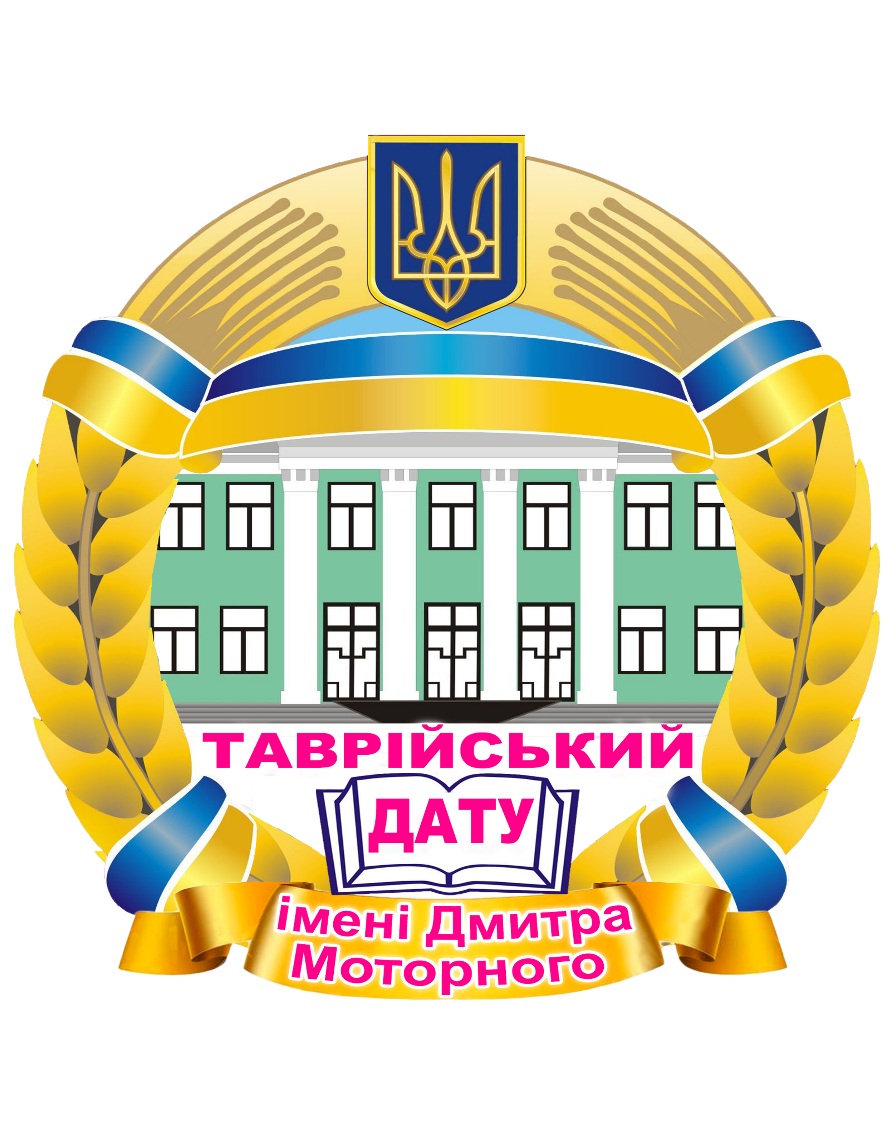 ПЛАНорганізаційних заходівТаврійського державногоагротехнологічного університетуімені Дмитра Моторногона березень 2021 рокуЗатверджено на засіданні ректорату університетуПрес-служба університету(тел. 42-24-11)Мелітополь, 2021Заходи, що організовує наукова бібліотекаЩосереди, протягом місяця (03, 10, 17, 24, 31 березня)Проведення кураторських годин в академічних групахМісце проведення: закріплені аудиторії о 8:00Відповідальні: помічник ректора з ОВР Грицаєнко І.М., заступники деканів факультетів з ОВР, куратори груп.Заходи Кафедри суспільно-гуманітарних наук9-10.03.2021Мітинг, присвячений Дню народження Т.Г. ШевченкуДати, березень01.03.2021Засідання ректорату університетуОперативна нарада із завідуючими кафедр факультету енергетики і комп’ютерних технологій з питань навчальної, наукової, методичної і виховної роботи Місце проведення: деканат факультету ЕКТВідповідальний: декан факультету Назаренко І.П.Засідання студ.ради факультету АТЕМісце проведення: ауд. 5.310 ,1345Відповідальний: заступник декана з виховної роботи Шлеіна Л.І., голова студ.ради факультету АТЕ Севастьянович М.02.03.2021, 09.03.2021, 16.03.2021, 23.03.2021, 30.03.2021Засідання старостату факультету економіки та бізнесуМісце проведення: ауд. 2.217 та 2.215 об 11.20.Відповідальний:  заст. декана з НР Наталія Радченко, Наталія Голуб02.03.2021,  16.03.2021, 30.03.2021Засідання студентської ради гуртожитку № 4 Місце проведення: кімната святкових подій гуртожитку № 4  о 17.00.Відповідальний:  голова студентської ради гуртожитку № 4 Римма Зла02.03.2021Оперативна нарада із завідуючими кафедрами з питань навчальної, наукової, методичної  і виховної роботи МТФМісце проведення: деканатВідповідальний: декан факультету  Кюрчев С.В.Старостат МТФМісце проведення: ауд.1.208  о 11.20Відповідальні:   заступники декана Шокарев О. М., Мовчан В.Ф., Мітін В.М., Верхоланцева В.О., Паляничка Н.О.Засідання активу факультету АТЕМісце проведення: ауд. 5.103 ,11.20Відповідальний: заступник декана з виховної роботи Шлеіна Л.І., голова студ.ради факультету АТЕ Севастьянович М.04.03.21, 11.03.21, 18.03.21, 25.03.21Засідання студентської ради факультету економіки та бізнесуМісце проведення: ауд. 2.204 об 11.20.Відповідальний:  голова студентської ради Златоміра Кравець05.03.2021Святковий концерт до Міжнародного жіночого дня 8 березняМісце проведення: онлайнВідповідальний:  директор ЦКІД Цвігун С.М.Привітання зі святом 8 Березня на МТФВідповідальний: заступник декана з виховної роботи Паляничка Н.О.Квест для викладачів факультету, присвячений  8 БерезняМісце проведення: територія університетуВідповідальний:  голова студентської ради Златоміра Кравець09.03.2021Оперативна нарада із завідуючими кафедрами з питань навчальної, наукової, методичної, виховної  та профорієнтаційної роботи МТФМісце проведення: деканатВідповідальний: декан факультету  Кюрчев С.В.Старостат МТФМісце проведення: ауд.1.208  о 11.20Відповідальні: заступники декана Шокарев О. М., Мовчан В.Ф., Мітін В.М., Верхоланцева В.О., Паляничка Н.О.Засідання вченої Ради МТФПорядок денний   1. Звіт голів ДЕК про результати складання комплексного державного кваліфікаційного екзамену та захисту дипломних проектів (робіт) здобувачів ступеня вищої освіти «Магістр»2. Ефективність функціонування сайтів кафедр, сайту факультету танавчально-інформаційного порталу, ведення електронних журналів3. Підготовка до on-line тестування4. Про методичне забезпечення та організацію проведення літньоїпрактики студентів у 2020-2021 навчальному році5. Про організацію та проведення  I та II етапів Всеукраїнських олімпіад6. Різне Місце проведення: ауд.3.219Відповідальний: декан факультету  Кюрчев С.В.Засідання Вченої ради факультету енергетики і комп’ютерних технологій 1. Про результати державноТ атестацii здобувачiв ступешI вищоi освiти «Магістр»2. Про органiзацiю обговорення освiтньо-професiйних програм: з працедавцями, iз академiчною спiльнотою, iз сryденгським самоврядуванням та проведенням «Круглих столів»3. Про пiдготовку до державноi атестацii здобувачiв сryпеню вищоi освiти «Бакалавр». 4. Про органiзацiю та проведеншI науково-технiчних конференцiй5. РізнеМісце проведення: ауд. 2.115 о 14.00Відповідальний: декан факультету Назаренко І.П., секретар ради Нестерчук Д.М. Засідання Вченої ради факультету економіки та бізнесуПорядок денний:1. Підсумки першого рубіжного контролю та ПМК-1 у 2 семестрі. Підсумки роботи на інформаційному порталі ТДАТУ студентів, що навчаються за індивідуальним графіком.2. Про методичне забезпечення та організацію проведення навчальних та виробничих практик студентів ф-ту у 2020- 2021 навчальному році3. Про роботу навчально-методичної комісії факультету4. Аналіз попередніх результатів профорієнтаційної роботи та стану реєстрації випускників шкіл міста на ЗНО5. Стан формування випуску фахового наукового збірника факультету6. Про стан підготовки та реєстрації випускників першого (бакалаврського) рівня вищої освіти до складання ЄВІ7. Про стан формування та обговорення ОПП за спеціальностями факультету та навчальних планів на 2021-2025 н.р (2021-2023н.р)8. Затвердження звітів голів ДЕК ОР «Магістр»9. РізнеСвято весни Місце проведення: 5 корпусВідповідальний: заступник декана з виховної роботи Шлеіна Л.І., голова студ.ради факультету АТЕ Севастьянович М.Засідання Вченої ради факультету АТЕПорядок денний:1 Про методичне забезпечення та організацію проведення навчальних та виробничих практик студентів ф-ту  у 2020- 2021 навчальному році.  2 Про роботу навчально-методичної комісії факультету.3 Про стан навчальної, методичної та наукової роботи на кафедрі «Рослинництво імені проф. Калитки В.В.» з огляду з оновленої парадигми навчального процесу.4. РізнеМісце проведення: ауд. 5.213 о 1400.Відповідальний: т.в.о. декана факультету АТЕ Тараненко Г.Г., секретар Вченої ради факультету Гаприндашвілі Н.А.10.03.2021Святкуємо масляну (Колодій)Місце проведення: 5 корпусВідповідальний: заступник декана з виховної роботи Шлеіна Л.І., голова студ.ради факультету АТЕ Севастьянович М.11.03.2021Засідання старостату факультету енергетики і комп’ютерних технологійМісце проведення: ауд. 1.214 об 11.20Відповідальні: заст. декана Чебанов А.Б., Лубко Д., Ковальов О.В. Урочиста нагода у зв’язку із закінченням навчання студентів-випускників освітнього ступеню «Магістр»Місце проведення: ауд. 1.127 об 11.00Відповідальні: заст. декана Ковальов О.В., Лубко Д.В 12 03 2021Музичний проєкт до свята МасляноїМісце проведення: онлайнВідповідальний:  директор ЦКІД Цвігун С.М.15.03.2021Оперативна нарада із завідуючими кафедр факультету енергетики і комп’ютерних технологій з питань навчальної, наукової, методичної і виховної роботи Місце проведення: деканат факультету ЕКТВідповідальний: декан факультету Назаренко І.П.16.03.2021Засідання науково-методичної ради університету1. Про вдосконалення порядку переведення здобувачів вищої освіти ТДАТУ, які навчаються за кошти юридичних та фізичних осіб. на навчання за кошти державного бюджету .2. Про вдосконалення Положення про дистанційне навчання в ТДАТУ.3. Різне.Оперативна нарада із завідуючими кафедрами з питань навчальної, наукової, методичної  і виховної роботи.Місце проведення: деканатВідповідальний: декан факультету  Кюрчев С.В.Старостат МТФМісце проведення: ауд.1.208  о 11.20Відповідальні:   заступники декана Шокарев О. М., Мовчан В.Ф., Мітін В.М., Верхоланцева В.О., Паляничка Н.О.Турнір з настільних ігорМісце проведення: ауд.2.602 о 15.30Відповідальний:  голова студентської ради Златоміра Кравець17.03.2021Засідання студентської ради факультету МТМісце проведення: ауд.1.117  о 11.20Відповідальні: голова студ.ради  Филоненко Артем, заступник декана з виховної роботи Паляничка Н.О.22.03.2021Оперативна нарада із завідуючими кафедр факультету енергетики і комп’ютерних технологій з питань навчальної, наукової, методичної і виховної роботи Місце проведення: деканат факультету ЕКТВідповідальний: декан факультету Назаренко І.П.Засідання студ.ради факультету АТЕМісце проведення: ауд. 5.310  ,1345Відповідальний: заступник декана з виховної роботи Шлеіна Л.І., голова студ.ради факультету АТЕ Севастьянович М23.03.2021Оперативна нарада із завідуючими кафедрами з питань навчальної, наукової, методичної  і виховної роботи.Місце проведення: деканатВідповідальний: декан факультету  Кюрчев С.В.Старостат МТФМісце проведення: ауд.1.208  о 11.20Відповідальні:  заступники декана Шокарев О. М., Мовчан В.Ф., Мітін В.М., Верхоланцева В.О., Паляничка Н.О.Засідання активу факультету АТЕМісце проведення: ауд. 5.103 ,11.20Відповідальний: заступник декана з виховної роботи Шлеіна Л.І., голова студ.ради факультету АТЕ Севастьянович М24.03.2021Засідання методичної комісії факультету енергетики і комп’ютерних технологій1.Про змiст i методичне забезпечення навчальної дисциплiни  «Основи проектування систем електрифiкlцii» та про вiдповiднiсть електронного навчального курсу дисциплiни (ЕНК) на Освітньому порталі Положенню про електронний навчальний курс та робочій програмі2. Про методичне забезпечення дипломного проектування для здобувачів ступеня вищої освіти «Бакалавр»3. Розгляд і затвердження методичних розробокМісце проведення: ауд. 2.121 о 14.00Відповідальний: голова ради Нестерчук Д.М. Засідання методичної комісії факультету економіки та бізнесуПорядок денний:Про обговорення змін до Положення про дистанційне навчання у ТДАТУЗатвердження методичних розробокРізнеМісце проведення: ауд.2.307 о 14.00.Відповідальний: голова методичної комісії  Анна КостяковаЗасідання «Казино Ерудитів»Місце проведення: ауд. 2.217 о 14.00.Відповідальний:  голова студентської ради Златоміра Кравець25.03.2021Збори студентської ради гуртожитку №1Місце проведення: вестибюль гуртожитку №1 о 17.00Відповідальні: голова студентського самоврядування гуртожитку Димченко Денис, заступник декана Дереза С.В. Засідання старостату факультету енергетики і комп’ютерних технологійМісце проведення: ауд. 1.214 об 11.20Відповідальні: заст. декана Чебанов А.Б., Лубко Д., Ковальов О.В. Засідання методичної комісії факультету АТЕ1 Про стан навчально-методичної роботи на факультеті АТЕ2. Затвердження методичних розробок кафедр3. Різне..Місце проведення: ауд. 5.213 о 1530.Відповідальний: голова методичної комісії факультету АТЕ Григоренко О.В.29.03.2021Оперативна нарада із завідуючими кафедр факультету енергетики і комп’ютерних технологій з питань навчальної, наукової, методичної і виховної роботи Місце проведення: деканат факультету ЕКТВідповідальний: декан факультету Назаренко І.П.30.03.2021Засідання вченої ради університету1.Конкурсні справи, присвоєння вчених звань2. Про стан навчально-методичної та фінансової діяльності у ВСП «Новокаховський фаховий коледж ТДАТУ»3. Про результати акредитаційної експертизи освітньо-професійних програм спеціальностей університету, що проходили акредитацію у 2020-2021 н.р.4.Різне.31.03.2021Засідання старостату факультету АТЕМісце проведення: ауд. 5.103 о 845.Відповідальний: т.в.о. декана факультету АТЕ Тараненко Г.Г.ЗаходиМісце проведенняВідповідальнийКомплексні інформаційні – онлайнзаходи09.03 - 135 років від дня народження Георгія (Юрія) Івановича Нарбута (1886–1920), українського художника-графіка, ілюстратора, автора перших українських державних знаків – відео-презентація – «Світ мистецтва Георгія Нарбута»Веб-сайт НБКураторські годиниЛомейко Н. Г. Рубрика: «RESTART: перезавантаження. Не зупиняйся на прочитаному»Тема: «Поетична мозаїка» (21.03 - Всесвітній день поезії) (Студенти читають улюблені вірші (відео))Веб-сайт НБКас’янова Т.О.Фото-марафон «Зустрічаємо весну»Веб-сайт НБГолодова С.О.Книжкові виставкиПишемо курсовуАбон. навч.-наук.  л-риБайбєрова Л.І«Заповіти Великого Кобзаря.» Національний Шевченківський день. 207-річниця від дня народження Тараса Григоровича Шевченка (1814-1861), українського поета, художника, мислителя. Тематична виставкаАбон. худ. л-риВеб-сайт НБКас’янова Т. О.(Оформлення -Ломейко Н. Г.)«Історія жіночого костюму» - виставка-інсталяція (8 березня Міжнародний жіночий день)Абон. худ. л-риЦикало О.В.(Оформлення -Ломейко Н. Г.)Складові академічної доброчесності - експрес-виставкаВНБІРМосюр О. В.Місце сили Бориса Михайлова (з нагоди 85-річчя археолога, історика, краєзнавця, засновника і першого директора історико-археологічного музею-заповідника « Кам’яна могила» -віртуальна виставка Веб-сайт НБ, ТДАТУВовченко С. В.Сайти НБ, ТДАТУСайти НБ, ТДАТУСайти НБ, ТДАТУІнформаційно-культурна мозаїкаІнформаційно-культурна мозаїкаІнформаційно-культурна мозаїка03.03 - Всесвітній день письменникаВеб-сайт НБЦикало О. В.13.03 - День землевпорядника в Україні «Землевпорядкування в умовах земельної реформи»Веб-сайт НБОрлова С. І14.03 – День українського добровольцяВеб-сайт НББайбєрова Л. І.17.03 - 165 років від дня народження Михайла Олександровича Врубеля (1856—1910), українського і російського живописцяВеб-сайт НБЦикало О. В.20.03 – Всесвітній день ЗемліВеб-сайт НББайбєрова Л. І.22.03 - Всесвітній день водних ресурсівВеб-сайт НББайбєрова Л. І.23.03 - Всеукраїнський день працівників культури та аматорів народного мистецтваВеб-сайт НБЦикало О. В.24.03 - 125 років відкриттю перших Олімпійських ігор в Афінах під егідою МОК (1896)Веб-сайт НБГолодова С.О.27.03 - 150 років від дня народження Генріха Манна (1871—1950), німецького письменникаВеб-сайт НБЦикало О. В.29.03 - 140 років від дня народження Марійки Підгірянки (Марії Омелянівни Ленерт-Домбровської) (1881—1963), української поетесиВеб-сайт НБЦикало О. В.Календар знаменних датСайт НБЦикало О. В.У вирії подій – сторінками періодичних виданьСайт НБСеменюк Н.М.Медіа-оглядиНа замовленняФахівці НБ